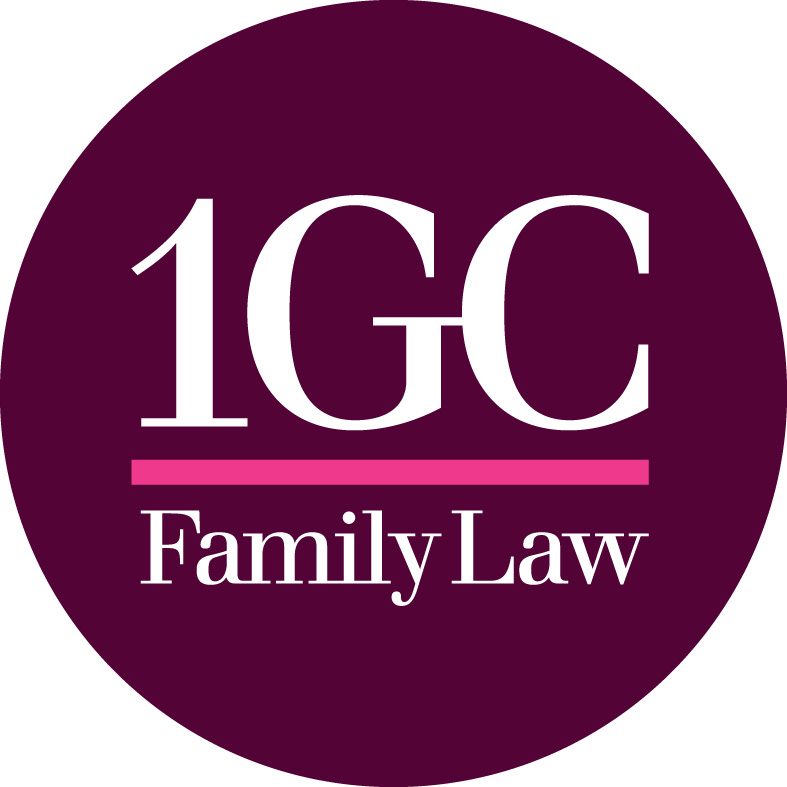 We appreciate that completing this form is time consuming and thank you for the effort you have put in. We shall endeavour to inform you of the outcome of your application within 4 weeks of the deadline for your application period. Mini-PupillageApplication FormA. Personal DetailsA. Personal DetailsA. Personal DetailsA. Personal DetailsNameDate of BirthAddress (including postcode)Email addressTel NumberB. Education DetailsB. Education DetailsB. Education DetailsB. Education DetailsHigher Education 1GC Family Law has adopted the social mobility and business system supported by the Bar Council. Please do not include the name of the educational establishments attended. If this information is included your application will not be considered.Higher Education 1GC Family Law has adopted the social mobility and business system supported by the Bar Council. Please do not include the name of the educational establishments attended. If this information is included your application will not be considered.Higher Education 1GC Family Law has adopted the social mobility and business system supported by the Bar Council. Please do not include the name of the educational establishments attended. If this information is included your application will not be considered.Higher Education 1GC Family Law has adopted the social mobility and business system supported by the Bar Council. Please do not include the name of the educational establishments attended. If this information is included your application will not be considered.1st DegreeCourseDateResults (including annual/interim results and results for individual law subjects)Other DegreesCourseDateResults (including annual/interim results and results for individual law subjects)Secondary EducationSecondary EducationSecondary Education“A” Levels (or equivalent)DateSubjectGradeGCSEs (or equivalent)DateSubjectGradeOther Awards (if any) If awarded a school prize, please identify the prize/award without identifying the name of the school. Languages - What foreign languages do you speak? Are you fluent in them?Other QualificationsC. Employment/Work ExperienceC. Employment/Work ExperienceC. Employment/Work ExperienceEmployment/Work Experience/Voluntary work including Mini-PupillagesEmployment/Work Experience/Voluntary work including Mini-PupillagesEmployment/Work Experience/Voluntary work including Mini-PupillagesDateCompany/chambers/firmPositionEvidence of achievement in personal life, principal interests and activities - e.g. music, drama, sport, voluntary work, publications. Please provide a brief summary of your activities and why you say this demonstrates personal achievement.D. CareerThe Bar - Why are you thinking of becoming a Barrister?(please limit your answer to 250 words)1GC - Why have you applied to 1GC|Family Law?(please limit your answer to 250 words)What dates are you not available to attend for a Mini-Pupillage, if any?E. DeclarationThe facts, matters and information I have provided in this application form are true to the best of my knowledge. By submitting an on-line application for mini pupillage you are declaring to Chambers that the contents are true to the best of your knowledge and belief.